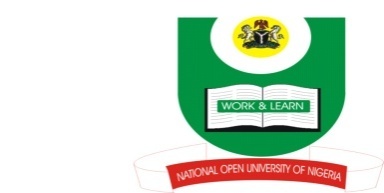 NATIONAL OPEN UNIVERSITY OF NIGERIAPLOT 91, CADASTRAL ZONE, NNAMDI AZIKWE EXPRESS WAY, JABI – ABUJAFACULTY OF LAWOCTOBER/NOVEMBER EXAMINATION 2016COURSE CODE:     LED 712 COURSE TITLE:    PUBLIC INTERNATIONAL LAW II CREDIT UNIT:       4TIME ALLOWED: 2 ½ HOURSINSTRUCTIONS:   ANSWER FOUR QUESTIONS ONLY. QUESTION ONE IS COMPULSORY QUESTIONS1. The concept of self-determination encompasses many things. Discuss this concept of self determination in detail with reference to three major ethnic groups in Nigeria who are clamoring for self determination and independence. [17.5 marks]2 Write short notes on the following[a] Two ways of Peaceful settlement of international disputes.[b] Sources of international law[c] The use of force. [17.5 marks]3. Write short notes on the following[a]The effort made by the League of Nations to control warfare globally.[b] The Kellogg-Briand pact.[c] The United Nations Charter in curtailing the use of force in International law. [17.5 marks]4. War per se is not justifiable according to the pacifist theorist. What is the justifiable reasons for going into war under international law? [17.5 marks]5. The Charter of the United Nations places obligation on member states to avoid conflict. In line with this discuss the role of the International Court of Justice as a judicial organ of the United Nations. [17.5 marks]6. With the aid of statutory authorities and examples distinguished between legitimate humanitarian intervention and other intervention. [17.5 marks]